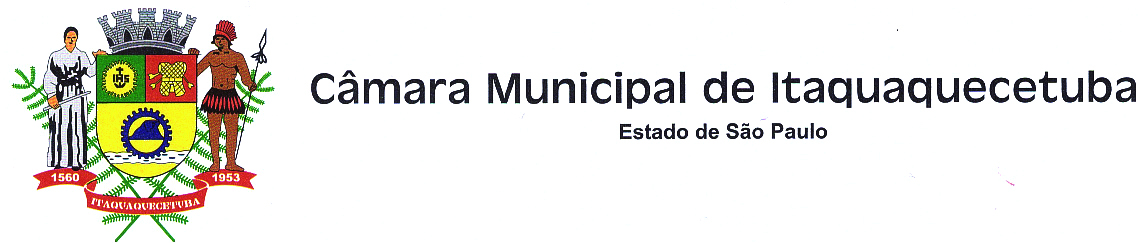 Indicação nº       65        / 2019Indico à Mesa, nos termos regimentais, para que seja oficiado ao Senhor Prefeito Municipal, solicitando de V. Excelência providencia urgente quanto à manutenção de iluminação pública, na Rua Bento de Abreu, altura do n.296 no bairro Scaffid I – Itaquaquecetuba- SP. JustificativaA referida solicitação se faz necessária devido a grande quantidade de usuário de “Drogas”; com isso traz insegurança para os moradores.Plenário Vereador Maurício Alves Brás, em 04 de fevereiro de 2019.                                  Roberto Carlos do Nascimento Tito                                             Carlinhos da Minercal